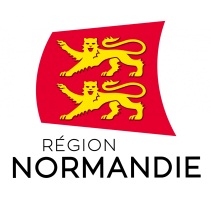 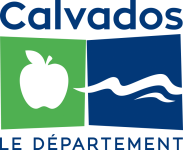 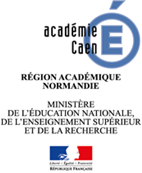 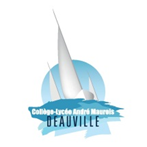 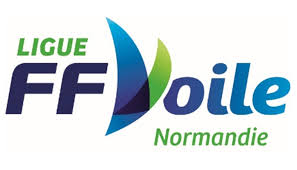 A retourner avant le 08 avril 2022Au SECRETARIAT DE LA SCOLARITE          Cité scolaire André Maurois         Boulevard Cornuché          14800 DEAUVILLEPour les dossiers retenus, une convocation individuelle sera adressée aux candidats pour la journée de sélection qui se déroulera courant Mai (non définie à ce jour)NOM : ………………………………………………………………... Prénom : ……………………………………………………………. Age :…………………………………………………………………………………………………………………………………………………………………………………………………………………………………………………………………………………………………………………………………………………………………………………………………………………………………………………………………………………………………………………………………………………………………………………………………………………………………………………………………………………………………………………………………………………………………………………………………………………………………………………………………………………………………………………………………………………………………………………………………………………………………………………………………………………………………………………………………………………………………………………………………………………………………………………………………………………………………………………………………………………………………………………………………………………………………………………………………………………………………………………………………………………………………………………………………………………………………………………………………………………………………………………………………………………………………………………………………………………………………………………………………………………………………………………………………………………………………………………………………………………………………………………………………………………………………………………………………………………………………………………………………………………………………………………………………………………………………………………………………………………………………………………………………………………………………………………………………………………………………………………………………………………………………………………………………………………………………………………………………………………………………………………………………………………………………………………………………………………………………………………………………………………………………………………………………………………………………………………………………………………………………………………………………………………………………………………………………………………………………………………Signature :Dossier de candidatureSection sportive scolaire VOILECollège Lycée André Maurois DEAUVILLEEntretien de sélection Fiche renseignée par la commission de sélectionNOM :Prénom :Classe demandée :	* De 1 à 4 par niveau croissant de maitriseCommentaires :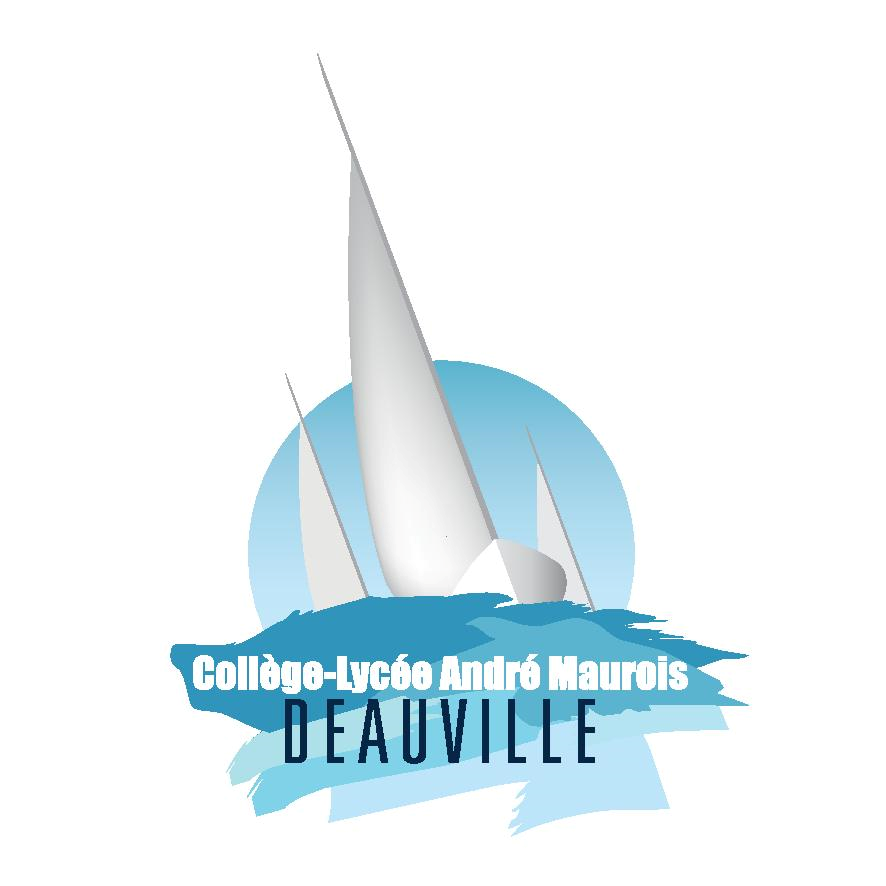 Nom : ………………………………………… Prénom : ….………….………………….……… Date de naissance : ………….…………… Lieu : ……………………………….…….. Département : Adresse des représentants légaux : Madame  Monsieur………………………………………………………………….….………………………………………………………………………………………………………………………………………………………………………………………………………………………………..Tel. fixe : ………………………………E‐mail famille* : ………………………………………………………………………Profession du représentant légal 1 : ……………………………………………………………………… Tel. Portable* : Profession du représentant légal 2 : …………………………………………………………………. Tel. Portable* : Tel. Portable élève (lycéens uniquement) : ………………………………………………… E‐mail élève (lycéens uniquement)………………………………………………………….……………. SITUATION SCOLAIRE ANNEE EN COURS Classe :                        LV1 :                                                LV2 :	Nom de l’établissement : ………………………………………………………………………………………………………………………………………..…………. Adresse : ……………………………………………………………………………………………………………………………………………………… ………………………………………………………………………………..……………………..… Tel. ………………….……………………………………..…………….. RENTREE 2022 2023 : Classe demandée : ………………… Langue vivante 1 : ………………………………….….. Langue vivante 2 : …………….…………………….. Enseignement d’exploration souhaité(en classe de 2nde) :……………………………………………………………………………Enseignement facultatif souhaité :……………………………………………………………………………………………………………… Une section euro est-elle demandée :      anglais□                          espagnol□                         non□    La liste des enseignements d’exploration et enseignements facultatifs est disponible au secrétariat de la scolarité. Attention, le choix des enseignements d’exploration et des enseignements facultatifs sera soumis aux éventuelles incompatibilités d’emploi du temps entre les formations.* mention obligatoire  ACTIVITE(s) sportive(s) pratiquée(s) :AVIS DU PROFESSEUR D’EDUCATION PHYSIQUE / PROFESSEUR des écoles (indispensable)Nom :                               Prénom :                                 Qualité :Sur la motricité sportive générale, l’engagement physique, l’implication AS-UNSS, les résultats UNSS obtenus,  l’état d’esprit et la motivation ……………………………………………………………………………………………………………………………………………………………………..…………………………………………………………………………………………………………………………………………………………………….……………………………………………………………………………………………………………………………………………………………………………………………………………………………………………………………………………………………………………………………………………………………………………………………………………………………………………………………………………………………………………………………………………………………………………………………………………………………………………………………………………………………………………………………………………………………………………………………………………………………………………………………………..…………………………………………………………………………………………………………………………………………………………………….………………………………………………………………………………………………………………………………………………………………………………………………………………………………………………………………………………………………………………………………………………………………………………………………………………………………………………………………………………………………………………………Evaluation théorique et pratiqueEvaluation théorique et pratiqueEvaluation théorique et pratiqueEvaluation théorique et pratiqueEvaluation théorique et pratique1*2*3*4*Eléments du bateauRègles de navigation plaisance régatemétéorologieCulture de la voileMatelotageMotivation, disponibilité